Сумська міська рада VІІ СКЛИКАННЯ LXXIV СЕСІЯРІШЕННЯ від 13 травня 2020 року № 6782-МР м. СумиРозглянувши звернення громадянки, надані документи, відповідно до протоколу засідання постійної комісії з питань архітектури, містобудування, регулювання земельних відносин, природокористування та екології Сумської міської ради від 16.01.2020 № 181, статті 12 Земельного кодексу України, частини третьої статті 15 Закону України «Про доступ до публічної інформації», керуючись статтею 25, пунктом 34 частини першої статті 26 Закону України «Про місцеве самоврядування в Україні», Сумська міська рада  ВИРІШИЛА: Визнати таким, що втратив чинність, пункт 21 додатку № 70 до рішення виконавчого комітету Сумської міської Ради народних депутатів від 16.12.1993                 № 723 «Про передачу в приватну власність земель» стосовно надання у приватну власність земельної ділянки для садівництва за № 125 площею 0,06 га громадянці, члену садівничого товариства «Берізка» Громадської організації «Олдиш-86»,  Клименко Олені Борисівні у зв’язку з неоформленням нею права власності на земельну ділянку та відповідно до поданої заяви Клименко Олени Борисівни. Сумський міський голова                                                                     О.М. ЛисенкоВиконавець: Клименко Ю.М.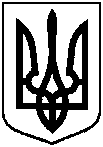 Про часткову втрату чинності рішення виконавчого комітету Сумської міської Ради народних депутатів 